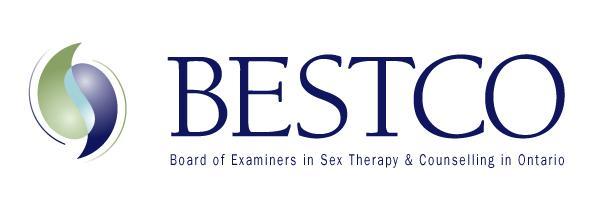 Registrar: Michelle Fischler MSW RSW, RP  me@michellefischler.ca APPLICATION CHECKLIST
Name:  						Date of application:Please ensure all documents below are attached in your Application to BESTCO.   Applications will not be accepted and reviewed until all documents are received as a complete package.Application for associate membership   Documentation of membership in good standing from your professional credentialing 	          body
	Documentation of malpractice insurance coverage  
Two letters of recommendation (at least one from a recent or current clinical supervisor)Document completion of one full credit, graduate level intensive sexuality course* Minimum of 35 hour course covering sexuality, sexual health and sex across the lifespan.Documentation of completion of a Sexual Attitudes Reassessment (SAR)*Minimum of     14 hoursCompleted Application Checklist 
*If you do not have a SAR or graduate course in sexuality, you are still eligible to become an associate member.  These two courses are required before full certification, which generally takes 3 years once you are an associate member. *If you are uncertain if a sexuality course qualifies, please send the course outline to Registrar,  Michelle Fischler at  me@michellefischler.caWhen your full package is complete, please send all documents to Michelle Fischler at me@michellefischler.caOnce your package is received by the Registrar you will be required to pay the application fee of $50.00 to Jennifer Ewen, Treasurer at treasurer@bestco.info 
